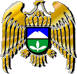 МУНИЦИПАЛЬНОЕ УЧРЕЖДЕНИЕ « УПРАВЛЕНИЕОБРАЗОВАНИЯ »АДМИНИСТРАЦИИ  ЭЛЬБРУССКОГО  МУНИЦИПАЛЬНОГО  РАЙОНА361624, Кабардино-Балкарская Республика, город Тырныауз, проспект Эльбрусский, №-39	Тел.4-39-25, e-mail: ruelbrus@yandex.ruПРИКАЗ13.03.2018г. 	г. п. Тырныауз                                                                     № 62/1Об итогах  муниципального этапаВсероссийского конкурса «Учитель года-2018»    В соответствии с Положением о Всероссийском  конкурсе «Учитель года России»,  утвержденным  приказом  Минобрнауки  РФ  от  22  сентября  2004  года N 73, с приказом Минобрнауки КБР № 99 «О региональном этапе Всероссийского конкурса «Учитель года-2018» от  7 февраля 2018 года, с приказом № 41 МУ «Управления образования» «О муниципальном этапе Всероссийского конкурса «Учитель года-2018» от 12 февраля 2018 года, в целях выявления, поддержки талантливых и творчески работающих педагогов. распространения педагогического  опыта  лучших  учителей республики, создания условий для развития творческого потенциала и самореализации  педагогических  работников был проведен муниципальный этап Всероссийского конкурса «Учитель года-2018».     На основании протоколов жюри муниципального этапа Всероссийского конкурса «Учитель года-2018»ПРИКАЗЫВАЮ:Объявить:победителем муниципального этапа Всероссийского конкурса «Учитель года-2018» Шаваеву Л.А., учителя ИЗО и технологии МОУ «СОШ» с. Терскол;лауреатами муниципального этапа Всероссийского конкурса «Учитель года-2018»:- Абдуллаеву М.И., учителя начальных классов МОУ «СОШ» с.Эльбрус,- Жеттееву М.С., учителя русского языка и литературы  МОУ «СОШ№1»  с. Кенделен,                           - Курданову И.И., учителя балкарского языка и литературы МОУ     «СОШ№3» г.Тырныауз,- Могилевец Т.Г., учителя начальных классов  МОУ«Гимназия№5»   г.Тырныауз,- Отарову З.С., учителя английского языка МОУ «СОШ№4» с.Кенделен.   II.   Участникам муниципального этапа Всероссийского конкурса «Учитель года-2018»   определить надбавку 10% к окладу в течение  следующего учебного года из стимулирующей части фонда оплаты труда ОО, в котором участник работает.   III. Выразить благодарность руководителям и коллективам МОУ «Гимназия №5» г. Тырныауза и МОУ «СОШ №3» г. Тырныауза за активное участие в организации и проведении муниципального этапа Всероссийского конкурса «Учитель года-2018».   IV. Направить победителя муниципального этапа Всероссийского конкурса «Учитель года-2018» Шаваеву Л.А., учителя ИЗО и технологии МОУ «СОШ» с. Терскол для участия в региональном этапе Всероссийского конкурса «Учитель года-2018».   V.    Контроль  за исполнением данного приказа оставляю за собой. Начальник   управления образования			      Н.М.Атакуева